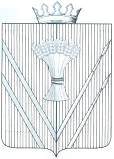 АДМИНИСТРАЦИЯ ВЕРЕЩАГИНСКОГО МУНИЦИПАЛЬНОГО РАЙОНАПОСТАНОВЛЕНИЕ29.04.2014                                                                                                               №189О денежных нормах на питаниев дошкольных образовательныхи общеобразовательных учреждениях Верещагинского муниципального района на 2014 годС целью организации питания в дошкольных образовательных и общеобразовательных учреждениях Верещагинского муниципального района и в связи с ценовыми изменениями на продукты, рекомендуемые для использования в питании детей  дошкольного возраста в образовательных учреждениях района, руководствуясь частью 1,2 статьи 56 Устава муниципального образования «Верещагинский муниципальный район»,ПОСТАНОВЛЯЮ:Установить денежную норму на питание для воспитанников в муниципальных дошкольных учреждениях района с 12-часовым пребыванием в размере 109 рублей в день, в соответствии с расчетом стоимости дневного рациона с 01.01.2014 года (приложение 1), для воспитанников с 24-часовым пребыванием – 120 рублей в день,  в соответствии с расчетом стоимости дневного рациона с 01.01.2014 года (приложение 2).Установить денежную норму на питание для воспитанников санаторных групп в муниципальных дошкольных учреждениях района в размере 160  рублей в день, в соответствии с расчетом стоимости дневного рациона с 01.01.2014 года (приложение 3).Установить денежную норму на питание для воспитанников в интернатах при общеобразовательных школах района в размере 141 рубль в день в соответствии с расчетом стоимости суточного рациона с 01.01.2014 года (приложение 4). Для малоимущих семей плата взимается за вычетом выделенных краевых средств.Признать утратившими силу постановления администрации Верещагинского муниципального района  от 14.10.2013 №479 «Об индексации денежных нормах на питание в  образовательных учреждениях Верещагинского муниципального района на 2014 год», постановление администрации Верещагинского муниципального района от 02.09.2010 года №333 «О денежных нормах на питание в дошкольных образовательных учреждениях района».Настоящее постановление вступает в силу с момента опубликования в районной газете «Заря» и распространяется на правоотношения, возникшие с 01 января 2014 года.Контроль исполнения постановления возложить на первого заместителя главы администрации муниципального района Нохрина Д.А. Глава муниципального района – 				глава администрации Верещагинского муниципального района                                                                        С.В. Кондратьев                                             Приложение 1                                                                             к постановлению администрации                                                                                 Верещагинского муниципального                                                                   района  от 29.04.2014 №189  Расчет стоимости дневного рациона в дошкольных учреждениях (общеразвивающая группа12 – часового пребывания)                                                                                 Приложение 2                                                                              к постановлению администрации                                                                               Верещагинского муниципального                                                                     района от 29.04.2014 №189 Расчет стоимости дневного рациона в дошкольных учреждениях, (общеразвивающая группа 24 – часовое пребывание)                                            Приложение 3                                                                             к постановлению администрации                                                                              Верещагинского муниципального                                                                   района от 29.04.2014 №189 Расчет стоимости дневного рациона в дошкольных учреждениях,санаторная группа                                            Приложение 4                                                                             к постановлению администрации                                                                              Верещагинского муниципального                                                                   района от 29.04.2014 №189 Расчет стоимости суточного рациона в общеобразовательных учреждениях,интернатНаименование продуктаНорма в день, граммЦена за кг.руб.Всего расходов, руб.Хлеб пшеничный8035,122,81Хлеб ржаной5028,951,44Мука пшеничная2921,940,63Мука картофельная3154,640,46Крупа (злаки), бобовые4331,001,33Картофель в среднем за год21717,003,69Овощи, зелень32529,009,43Фрукты свежие11460,006,84Фрукты сухие11154,301,7Кондитерские изделия20268,505,37Сахар4730,001,41Масло коровье сладкосливочное21312,506,56Масло растительное1168,060,75Яйцо0,6(шт)46,172,77Молоко и кисломолочные продукты, не менее 3,2%45034,0015,30Творог, не менее 5%40185,007,40Мясо (бескостное)60,50322,3119,50Рыба (филе)39126,954,95Сметана 11116,001,28Сыр 6,4380,002,43Чай 0,6391,500,23Кофе, кофейный напиток злаковый (суррогатный), в т.ч. из цикория1,2287,750,35Соль 610,120,06Дрожжи 0,5153,750,08Птица (цыпленок бройлер 1 категории)2785,122,30Колбасные изделия7250,001,75Соки фруктовые (овощные)100555,50Напитки витаминизированные (готовый напиток)50502,50Макаронные изделия группы А12300,36Какао-порошок0,6500,03Итого в день1782,80109,21Наименование продуктовНорма в день, граммЦена за кг., руб.Всего расходов, руб.Хлеб пшеничный8035,122,81Хлеб ржаной5028,951,44Мука пшеничная2921,940,63Мука картофельная3154,640,46Крупа, бобовые4331,001,33Картофель21717,003,69Овощи 32529,009,43Фрукты свежие27060,0016,20Фрукты сухие11154,301,70Кондитерские изделия20268,505,37Сахар 4730,001,41Масло сливочное25312,507,81Масло растительное1168,060,75Яйцо 0,6(шт)46,172,77Молоко и кисломолочные продукты, не менее 3,2%45034,0015,30Творог, не менее 5% 40185,007,40Мясо (бескостное)60,50322,3119,50Рыба (филе)39126,954,95Сметана 11116,001,28Сыр 6,4380,002,43Чай 0,6391,500,23Кофе 1,2287,750,35Соль 610,120,06Дрожжи 0,5153,750,08Птица (цыпленок бройлер, 1 категории)2785,122,30Колбасные изделия7250,001,75Соки фруктовые (овощные)10055,005,50Напитки витаминизированные (готовый напиток)5050,002,50Макаронные изделия группы А1230,000,36Какао - порошок0,650,000,03Итого в день1941,80119,82Наименование продуктовНорма в день, граммЦена за кг., руб.Всего расходов, руб.Хлеб пшеничный10035,123,51Хлеб ржаной5028,951,44Мука пшеничная5021,941,10Мука картофельная3154,640,46Крупа, бобовые, макаронные изделия5031,001,55Картофель 25017,004,25Овощи 30029,008,70Фрукты свежие20060,0012,00Фрукты сухие15154,302,31Кондитерские изделия15268,504,03Сахар 5530,001,65Масло сливочное35312,5010,94Масло растительное1068,060,68Яйцо1(шт)46,174,62Молоко и кисломолочные продукты50034,0017,00Творог, не менее 5%60185,0011,10Мясо (бескостное)120322,3136,00Рыба (филе)40126,955,08Сметана 12116,001,39Сыр 10380,003,80Чай 0,5391,500,20Кофейный напиток, какао2287,750,58Соль, специи510,120,05Дрожжи 1153,750,15Соки фруктовые, овощные, ягодные20055,0011,00Птица(цыпленок бройлер 1 категории) 4085,123,40Колбасные изделия10250,002,50Сельдь, икра6196,841,18Морепродукты 15319,204,79Орехи (очищенные)5478,802,39Сухие витаминизированные напитки5407,512,04Итого в день2164,50159,89Наименование продуктовНорма в день, граммЦена за кг., руб.Всего расходов, руб.Хлеб пшеничный17535,126,15Хлеб ржаной10028,952,89Мука пшеничная17,521,940,38Макаронные изделия17,530,000,53Крупа, бобовые47,531,001,47Картофель 25017,004,25Овощи 37529,0010,88Фрукты свежие20060,0012,00Фрукты сухие17,5154,302,70Кондитерские изделия12,5268,503,35Сахар 42,530,001,27Масло сливочное32,5312,5010,15Масло растительное16,568,061,12Яйцо1(шт)46,174,62Молоко (массовая доля жира 2,5%,3,2%)30034,0010,20Творог, не более 9%55185,0010,17Мясо жилованное (мясо на кости)81,5220,0017,93Рыба (филе)70126,958,88Сметана 10116,001,16Сыр 11380,004,18Чай 0,4391,501,57                Какао1,2500,06Соль610,120,06Дрожжи 1,5153,750,23Соки фруктовые, овощные, ягодные20055,0011,00Птица(цыпленок бройлер 1 категории) 5085,124,25Колбасные изделия17,5250,004,37Кисломолочные продукты (массовая доля жира 2,5%,3,2%)16534,005,61Итого в день2273,10141,43